ARROW 2 N Centralmatning 230VTillbehör Arrow 2 20:Tillbehör Arrow 2 25:Tillbehör Arrow 2 30:Foton: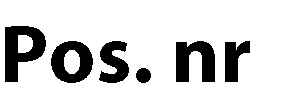 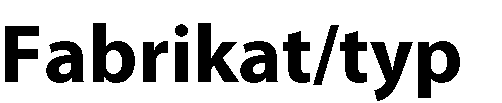 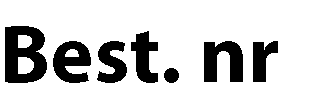 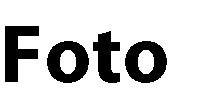 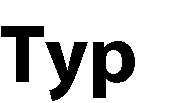 Arrow 2 N 20  	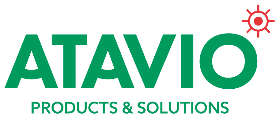 Pil NedE-7346226Art. 572320Pil hö/väE-7346227Art. 572321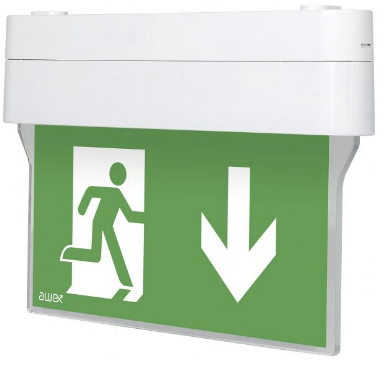 Batteri: Enligt CentralPiktogram: Pil NedPiktogram: Pil Hö/VäLäsavstånd: 20m Montage: Vägg/TakBestyckning: LED Övrigt: IP40Effekt:1WArrow 2 N 25 Pil NedE-7346230Art. 572330Pil hö/väE-7346234Art. 572331Batteri: Enligt CentralPiktogram: Pil NedPiktogram: Pil Hö/VäLäsavstånd: 25m Montage: Vägg/TakBestyckning: LED Övrigt: IP40Effekt:1WArrow 2 N 30  Pil NedE-7346237Art. 572340Pil hö/väE-7346237Art. 572341Batteri: Enligt CentralPiktogram: Pil NedPiktogram: Pil Hö/VäLäsavstånd: 30m Montage: Vägg/TakBestyckning: LED Övrigt: IP40Effekt:1WSymbolfolie Pil Höger RullstolE-7346306Art. 129810Symbolfolie Pil Vänster RullstolE-7346307Art. 129811Symbolfolie Pil Ned RullstolE-7346308Art. 129812Wireupphäng 1,5mE-7344607Art. 109904Symbolfolie Pil Höger RullstolE-7346309Art. 129813Symbolfolie Pil Vänster RullstolE-7346310Art. 129814Symbolfolie Pil Ned RullstolE-7346311Art. 129815Wireupphäng 1,5mE-7344607Art. 109904Symbolfolie Pil Höger RullstolE-7346312Art. 129816Symbolfolie Pil Vänster RullstolE-7346313Art. 129817Symbolfolie Pil Ned RullstolE-7346314Art. 129818Wireupphäng 1,5mE-7344607Art. 109904Piktogram Pil ned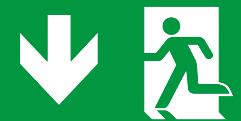 Piktogram Pil hö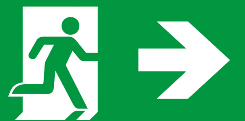 Piktogram Pil vä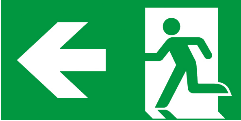 Piktogram Pil ned Rullstol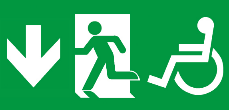 Piktogram Pil hö Rullstol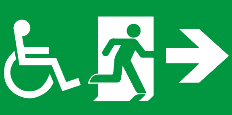 Piktogram Pil vä Rullstol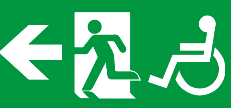 